Checkliste - ErstkommunionVerwaltungsschritte - Erstkommunion innerhalb der Wohnsitzpfarrei  	Zielgruppenauswertung in MW-Plus durchführen, um Etiketten oder Listen zu erstellen, Sperrvermerke beachten, evtl. mit erhaltenen Klassenlisten abgleichen (z.B. auch Kinder aus Förderschule berücksichtigen)  	Kinder einer MW-Plus-Adressgruppe zuordnen  	Ggfls. neuen Ordner „Erstkommunion“ nach Aktenplan anlegen  	Formulare für Versand oder Elternabend vorbereiten und ausdrucken		  	Anmeldeformular EK (MW-Plus)	  	Einverständniserklärungen für Abtretung von Bildrechten (MW-Plus)	  	Präventionsordnung und Selbstauskunftserklärung für Tischmütter/-väter   	Informationsabend(e) für Eltern in Absprache terminieren (Ankündigung im Pfarrbrief)  	Raum für Infoabend(e) reservieren (Pfarrsaal)  	Einladung für Elternabend erstellen (Serienbrief MW-Plus), ausdrucken und verschicken (evtl. Verteilung durch pastorale Mitarbeiter)  	Entgegennahme und sammeln der ausgefüllten Anmeldeunterlagen  	Anmeldeunterlagen auf Vollständigkeit prüfen (Taufschein, wenn Taufe außerhalb)  	Ggfs. fehlende Unterlagen nachfordern  	Konfessionsmerkmal in MW-Plus überprüfen („RK.“)  	Daten ins MW-Plus eintragen (Taufdaten, evtl. fehlende Einträge bei den Eltern)  	Liste der EK-Kinder erstellen (MW-Plus – Adressgruppe) und Pfarrer aushändigen  	Ggfs. weitere Elternbriefe nach Anweisung des Pfarrers vorbereiten.Bitte nicht vergessen:  	Präventionsordnung und Selbstauskunftserklärung für Tischmütter/-väterVerwaltungsschritte nach der Erstkommunion  	Abgleich, ob alle angemeldeten Kinder das Sakrament der Erstkommunion empfangen haben	durch Rücksprache mit Pfarrer  	Erstbeichte, EK-Datum und EK-Pfarrei in MW-Plus erfassen (über Massenbearbeitung)  	Eintrag ins Erstkommunikantenbuch (falls vorhanden – in der Diözese Regensburg keine Pflicht)  	Ablage aller Dokumente im Ordner, gemäß Aktenplan für die Diözese Regensburg  	Ggfls. Abrechnung der Erstkommunionausgaben (z.B. Ausgaben der Tischmütter, etc.)
Archiv: Anmeldungen 10 Jahre aufbewahren, dann datensicher entsorgen.Verwaltungsschritte - Erstkommunion außerhalb der WohnsitzpfarreiVor der Erstkommunion  	Entlassschein (Vorlage MW-Plus) zur Genehmigung durch den Pfarrer anfertigen und weiterleiten  	MW-Datensatz an Fremdpfarrei übermittelnNach der Erstkommunion  	Prüfen, ob der ausgefüllte Datensatz zurückgeschickt wurde Zusätzliche Verwaltungsschritte - Erstkommunion auswärtiges KommunionkindVor der Erstkommunion  	Entlassschein bei Erziehungsberechtigten anfordern  	MW-Datensatz von Fremdpfarrei anfordern, falls noch nicht übermittelt  	Kontaktdaten in der Adressliste Kommunionkinder ergänzenNach der Erstkommunion  	Ausgefüllten MW-Plus-Datensatz an das Wohnsitzpfarramt zurückschicken  	Ablage gemäß Aktenplan Sonstige mögliche Aufgaben (jedoch vorrangig die Aufgaben der pastoralen Mitarbeiter)   	Erstbeichtbilder bestellen  	Erstkommunionandenken bestellen  	Erstkommunion-Kerzen, Ständer, Tropfschutz bestellen  	Kommunionausflug mit vorbereiten	  	Besichtigungsziele	  	Bus organisieren	  	Einkehr/Verköstigung	  	Gottesdienst	  	Begleitpersonen  	Erstkommunionfeier mit vorbereiten und gestalten:  	Gestaltung des Gottesdienstes absprechen evtl. (Jugend-)Chor, Organist, Liedplan...  	Sitzordnung festlegen; Platzkarten auslegen; Ordner bestellen  	Geschenk für die Kommunionmütter besorgen, Überreichung organisieren  	Liedzettel und Ablaufplan für Gottesdienst schreiben  	Pressemitteilung an die Lokalzeitung(en) schicken  	evtl. Fotograf bestellen  	EK-Andenken bereitlegen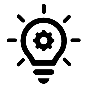 https://seelsorgeamt-regensburg.de/StartseiteUnter diesem Link finden Sie Materialien für die Erstkommunion und zu vielen weiteren Themen.